Зарегистрировано в Администрации Губернатора Калужской обл. 6 марта 2024 г. N 14022УПРАВЛЕНИЕ МОЛОДЕЖНОЙ ПОЛИТИКИКАЛУЖСКОЙ ОБЛАСТИПРИКАЗот 26 февраля 2024 г. N 42ОБ УТВЕРЖДЕНИИ ПОЛОЖЕНИЯ О РЕАЛИЗАЦИИ ЕЖЕГОДНОГО ОБЛАСТНОГОПРОЕКТА ПО ДОБРОВОЛЬЧЕСТВУ "ВАЖНОЕ ДЕЛО" ПО ПРОФИЛАКТИКЕПРАВОНАРУШЕНИЙ, НАРКОМАНИИ И АСОЦИАЛЬНЫХ ЯВЛЕНИЙСРЕДИ МОЛОДЕЖИ КАЛУЖСКОЙ ОБЛАСТИВ соответствии с положением об управлении молодежной политики Калужской области, утвержденным постановлением Правительства Калужской области от 07.11.2022 N 848 "О создании управления молодежной политики Калужской области" (в ред. постановлений Правительства Калужской области от 29.11.2022 N 927, от 29.03.2023 N 205, от 13.10.2023 N 710, от 19.01.2024 N 60),ПРИКАЗЫВАЮ:1. Утвердить положение о реализации ежегодного областного проекта по добровольчеству "Важное дело" по профилактике правонарушений, наркомании и асоциальных явлений среди молодежи Калужской области (прилагается).2. Контроль за исполнением настоящего Приказа оставляю за собой.3. Настоящий Приказ вступает в силу со дня его официального опубликования после государственной регистрации.Начальник управленияЕ.А.ВалуеваПриложениек Приказууправления молодежной политикиКалужской областиот 26 февраля 2024 г. N 42ПОЛОЖЕНИЕО РЕАЛИЗАЦИИ ЕЖЕГОДНОГО ОБЛАСТНОГО ПРОЕКТАПО ДОБРОВОЛЬЧЕСТВУ "ВАЖНОЕ ДЕЛО" ПО ПРОФИЛАКТИКЕПРАВОНАРУШЕНИЙ, НАРКОМАНИИ И АСОЦИАЛЬНЫХ ЯВЛЕНИЙСРЕДИ МОЛОДЕЖИ КАЛУЖСКОЙ ОБЛАСТИ1. Общие положения1.1. Положение о реализации ежегодного областного проекта по добровольчеству "Важное дело" по профилактике правонарушений, наркомании и асоциальных явлений среди молодежи Калужской области (далее соответственно - положение, проект) определяет цели, задачи, порядок проведения, требования к участникам, условия и сроки реализации проекта.1.2. Учредителем проекта является управление молодежной политики Калужской области (далее - управление).2. Цели и задачи проекта2.1. Проект реализуется в целях создания условий, способствующих развитию добровольческих инициатив молодежи Калужской области.2.2. Задачи проекта:- пропаганда здорового образа жизни;- профилактика употребления психоактивных веществ, правонарушений и асоциальных явлений среди молодежи;- обмен опытом добровольческой деятельности;- создание условий для общения молодежи на региональном уровне.3. Требования к участникам проекта3.1. Участниками проекта являются команды добровольческих объединений, состав которых не менее пяти человек из числа граждан в возрасте от 14 до 35 лет, занимающихся добровольческой (волонтерской) деятельностью на территории Калужской области (далее соответственно - команды, участники).3.2. В ходе реализации проекта команды проводят следующие действия: лекции, беседы, занятия, акции, викторины, экскурсии и др. (далее - мероприятия) в соответствии с тематикой конкурсов, указанной в пункте 5.2 настоящего Положения.3.3. Количество участников проекта не ограничено. Каждой команде необходимо иметь одного руководителя.4. Руководство проектом4.1. Руководство проектом осуществляет организационный комитет проекта (далее - Оргкомитет), состав которого ежегодно утверждается приказом управления.4.2. Организационно-техническое обеспечение работы Оргкомитета осуществляет подведомственное государственное бюджетное учреждение Калужской области "Областной молодежный центр" (далее - ГБУ КО ОМЦ) (по согласованию).5. Порядок и сроки реализации проекта5.1. Проект реализуется ежегодно в период с 31 января по 1 декабря текущего года в четыре этапа:1-й этап - информационно-подготовительный.В период с 31 января по 20 февраля (в 2024 году в течение 20 календарных дней со дня официального опубликования настоящего Положения) Оргкомитет размещает информационное сообщение о реализации проекта и настоящее Положение на официальном интернет-сайте управления: www.molodezh40.ru (далее - официальный сайт).2-й этап - отборочный.Для участия в проекте в период с 31 января по 1 марта текущего года (в 2024 году в течение 2 месяцев со дня официального опубликования настоящего положения) необходимо направить в Оргкомитет по адресу: 248001, город Калуга, улица Ленина, дом 74, кабинет 307, телефон: 8(4842)56-21-10, по почте или на электронный адрес (e-mail: vazhnoe_delo@mail.ru) с пометкой "На проект" (при отправлении по почте дата регистрации соответствует дате, указанной на почтовом штемпеле) следующие документы:- заявку по форме согласно приложению N 1 к положению;- согласие на обработку персональных данных (для руководителя команды-участника) по форме согласно приложению к заявке на участие в ежегодном областном проекте по добровольчеству "Важное дело" по профилактике правонарушений, наркомании и асоциальных явлений среди молодежи Калужской области.3-й этап - проведение участниками мероприятий.В ходе реализации проекта его участники проводят мероприятия в соответствии с тематикой конкурсов, указанной в пункте 5.2 настоящего Положения.При осуществлении мероприятий участники делают фотоотчет о ходе его проведения, а также принимают меры к освещению мероприятия в СМИ и в интернет-изданиях.В течение 30 календарных дней со дня проведения мероприятия участникам необходимо направить в адрес Оргкомитета отчет о проведенном мероприятии по форме согласно приложению N 2 к настоящему Положению.4-й этап - итоговое мероприятие.Проведение итогового мероприятия проекта осуществляется Оргкомитетом в период с 2 по 25 декабря текущего года.Оргкомитет определяет время и место проведения итогового мероприятия проекта, информирует об этом участников и размещает информацию на официальном сайте управления.5.2. Тематика конкурсов проекта:5.2.1. "Здоровый образ жизни".Цели: пропаганда здорового образа жизни, профилактика асоциального поведения, правонарушений, употребления психоактивных веществ и профилактика заражения ВИЧ-инфекцией в молодежной среде.Формат конкурса: мероприятия волонтеров в рамках конкурса направлены на пропаганду здорового образа жизни, профилактику асоциального поведения, правонарушений, употребления психоактивных веществ и профилактику заражения ВИЧ-инфекцией в молодежной среде.5.2.2. "Чистый город".Цели: благоустройство территории, охрана окружающей среды.Формат конкурса: мероприятия волонтеров в рамках конкурса направлены на благоустройство территории и охрану окружающей среды.5.2.3. "Безопасная дорога".Цель: пропаганда безопасности дорожного движения.Формат конкурса: мероприятия волонтеров в рамках конкурса посвящены агитационной работе по соблюдению правил дорожного движения среди населения Калужской области.5.2.4. "Милосердие".Цель: благотворительность.Формат конкурса: мероприятия волонтеров в рамках конкурса посвящены оказанию адресной помощи ветеранам, детям-сиротам, инвалидам, другим социальным группам нуждающихся граждан; мероприятия, посвященные помощи животным и приютам для животных.5.2.5. "Память поколений".Цель: формирование гражданско-патриотического воспитания молодежи.Формат конкурса: мероприятия волонтеров посвящены воспитанию у подрастающего и старшего поколений чувства патриотизма через участие в проектах, направленных на активизацию интереса к истории России (образовательные и информационные мероприятия, восстановление, благоустройство, частичная реставрация мемориальных комплексов и мест захоронений, прилегающих к ним значимых территорий Великой Отечественной войны, локальных войн и других военно-исторических событий).6. Критерии оценки участников проекта6.1. Оргкомитет при определении победителей проекта руководствуется критериями оценки и соответствующим количеством баллов, указанными в приложении N 3 "Критерии оценки деятельности участников конкурса" к настоящему Положению.6.2. Итоговая максимальная оценка за отчет - 230 баллов.6.3. Промежуточные результаты рейтинга участников проекта размещаются на официальном сайте 1-го числа каждого месяца.7. Организационный комитет проекта7.1. Основными задачами Организационного комитета проекта (далее - Оргкомитет) являются организация, проведение и судейство проекта.7.2. Оргкомитет состоит из председателя, заместителя председателя, секретаря и членов Оргкомитета.В состав Оргкомитета по согласованию включаются: представители органов государственной власти Калужской области, органов местного самоуправления Калужской области, общественных и иных организаций, осуществляющих свою деятельность в сфере профилактики асоциального поведения, правонарушений и употребления психоактивных веществ на территории Калужской области, лица, обладающие необходимыми познаниями, позволяющими объективно оценить команды по критериям оценки, указанным в приложении N 3 к настоящему Положению.7.3. Решение о проведении заседания Оргкомитета принимается председателем Оргкомитета, а в его отсутствие - заместителем. Члены Оргкомитета участвуют в его заседаниях без права замены. Делегирование полномочий отсутствующих на заседании членов Оргкомитета не допускается.7.4. Секретарь Оргкомитета организует проведение заседаний Оргкомитета, формирует повестку заседания, информирует членов Оргкомитета об очередном заседании, а также ведет и оформляет протокол заседания.7.5. Решение Оргкомитета считается правомочным, если на заседании присутствует не менее двух третей от состава Оргкомитета.8. Подведение итогов реализации проекта8.1. По итогам суммирования результатов оценки команд Оргкомитетом определяется победитель (занявший 1-е место) и призеры (занявшие 2-е и 3-е места) в данном Проекте в соответствии с тематикой конкурсов, указанной в пункте 5.2 настоящего Положения, в которой команда принимает участие.8.2. В случае равенства сумм баллов нескольких команд на звание победителя и (или) призеров конкурсов выбор победителя и (или) призеров производится путем открытого голосования присутствующих на заседании членов Оргкомитета. При равенстве голосов право решающего голоса имеет председатель Оргкомитета, в случае его отсутствия данное право передается заместителю председателя Оргкомитета.8.3. Результаты работы Оргкомитета оформляются в виде протокола и подписываются председателем и секретарем Оргкомитета. В отсутствие председателя Оргкомитета протокол подписывается его заместителем.8.4. Победители и призеры по тематике конкурсов данного проекта награждаются дипломами за 1, 2 и 3-е места соответственно и ценными призами.8.5. Награждение победителей и призеров по тематике конкурсов данного проекта проводится в торжественной обстановке и освещается в средствах массовой информации.8.6. Информация об итогах реализации проекта публикуется на официальном сайте в течение 10 календарных дней со дня проведения итогового мероприятия.8.7. Команды имеют право обжаловать итоги реализации проекта, утвержденные приказом управления, в порядке, установленном законодательством.9. Финансирование проекта9.1. Финансирование расходов, связанных с проведением конкурса, осуществляется в пределах средств областного бюджета, предусмотренных управлению по КБК 791 0707 21401 21010 612.9.2. Расходы, связанные с оплатой проезда, питания и проживания участников проекта, областным бюджетом не предусматриваются.Приложение N 1к Положениюо реализации ежегодногообластного проекта по добровольчеству"Важное дело" по профилактике правонарушений,наркомании и асоциальных явлений среди молодежиКалужской областиЗаявка на участие в ежегодном областном проекте по добровольчеству "Важное  дело" по профилактике правонарушений, наркомании и асоциальных явлений                     среди молодежи Калужской области                           (отметить галочками)    - Конкурс "Чистый город";    - Конкурс "Память поколений";    - Конкурс "Здоровый образ жизни";    - Конкурс "Безопасная дорога";    - Конкурс "Милосердие".Добровольческое объединение (полное название):___________________________________________________________________________Контактная информация о руководителе команды-участника в проекте:Ф.И.О. ____________________________________________________________________должность _________________________________________________________________контактный телефон ________________________________________________________E-mail ____________________________________________________________________Количество членов команды-участника ______________________________ человек.Дата ________________Руководитель команды-участника Проекта ________________ /_________________/                                          (подпись)       (расшифровка)Приложениек Заявке на участие в ежегодномобластном проекте по добровольчеству"Важное дело" по профилактике правонарушений,наркомании и асоциальных явлений среди молодежиКалужской области                 СОГЛАСИЕ НА ОБРАБОТКУ ПЕРСОНАЛЬНЫХ ДАННЫХ                   (для руководителя команды-участника)    Я, ____________________________________________, паспорт гражданина РФ:N _____________, выдан _________________________________________________________, дата выдачи "__" ________________ года, код подразделения ____-____,проживающий(-ая) по адресу: _________________________________________________________________________________________________________________________,в соответствии с Федеральным законом от 27.07.2006 N 152-ФЗ "О персональныхданных"  даю  свое  согласие  на обработку персональных данных (в том числесбор,  запись, систематизацию, накопление, хранение, уточнение (обновление,изменение),  извлечение,  использование, передачу (предоставление, доступ),блокирование,  удаление  персональных  данных, совершаемые с использованиемсредств   автоматизации)  организатору  ежегодного  областного  проекта  подобровольчеству  "Важное дело" по профилактике правонарушений, наркомании иасоциальных  явлений  среди  молодежи  Калужской области (далее - Проект) вцелях организации и обеспечения участия в Проекте.    Категория  персональных  данных,  на обработку которых дается настоящеесогласие:Настоящим  я  подтверждаю,  что  проинформирован(-а) о том, что организаторможет  передавать  собранные  персональные  данные третьим лицам, например,федеральным    органам    исполнительной   власти,   региональным   органамисполнительной  власти,  подведомственным  учреждениям региональных органовисполнительной    власти,    муниципальным   образованиям,   некоммерческиморганизациям,  партнерам,  работодателям,  учебным заведениям, а также иныморганизациям,  с  которыми  у организатора заключены договоры, соглашения осотрудничестве,    соглашения    о    партнерстве   и   другие   документы,регламентирующие взаимодействие в вышеуказанных целях.Настоящим  я  подтверждаю,  что  ознакомлен(-а) с документами организатора,устанавливающими  порядок  обработки  персональных данных, а  также права иобязанности в этой сфере.Срок действия согласия является неограниченным, однако  в любой момент мноюможет  быть  отозвано  настоящее  согласие  путем   направления письменногоуведомления Организатору по адресу: 248001, г. Калуга, ул. Ленина, 74, каб.307,  e-mail: vazhnoe_delo@mail.ru, с пометкой "Отзыв согласия на обработкуперсональных данных".Настоящим я подтверждаю, что отзыв моего согласия на обработку персональныхданных влечет за собой невозможность дальнейшего участия в Проекте."___" _____________ 20__ г.                    ____________________________                                                         (подпись)Приложение N 2к Положениюо реализации ежегодногообластного проекта по добровольчеству"Важное дело" по профилактике правонарушений,наркомании и асоциальных явлений среди молодежиКалужской области                                   Отчет               о проведении мероприятия по тематике конкурса                __________________________________________Приложение N 3к Положениюо реализации ежегодногообластного проекта по добровольчеству"Важное дело" по профилактике правонарушений,наркомании и асоциальных явлений среди молодежиКалужской областиКРИТЕРИИОЦЕНКИ ДЕЯТЕЛЬНОСТИ УЧАСТНИКОВ ПО ТЕМАТИКЕ КОНКУРСА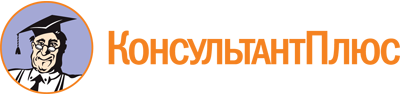 Приказ управления молодежной политики Калужской обл. от 26.02.2024 N 42
"Об утверждении положения о реализации ежегодного областного проекта по добровольчеству "Важное дело" по профилактике правонарушений, наркомании и асоциальных явлений среди молодежи Калужской области"
(Зарегистрировано в Администрации Губернатора Калужской обл. 06.03.2024 N 14022)Документ предоставлен КонсультантПлюс

www.consultant.ru

Дата сохранения: 16.06.2024
 Категория персональных данныхДАНЕТфамилия, имя, отчестводата рожденияместо проживанияномер паспорта, когда и кем выдан, код подразделенияместо учебы/работыличный номер телефонаe-mailизображения (фото и видео)результаты интеллектуальной деятельности (планы/сценарии мероприятий)N п/пНазвание мероприятия _______________________________________Название мероприятия _______________________________________1Цели и задачи2Дата и место проведения мероприятия3Краткое содержание мероприятия (что было сделано участниками конкурса)4Количество волонтеров, участвующих в организации и проведении данного мероприятия5Количество участников данного мероприятия6Факты, подтверждающие освещение мероприятия в СМИ, в интернет-изданиях (ссылка ОБЯЗАТЕЛЬНА!)7Фотоотчет о проведенном мероприятии (1 - 3 фотографии)Приложить к отчетуN п/пКритерииМаксимальное количество баллов1Мероприятие, проведенное в группе (до 30 человек)10 баллов1Мероприятие, проведенное в рамках всей организации/учреждения и т.д.20 баллов1Участие в организации и проведении муниципального мероприятия25 баллов1Участие в организации и проведении районного, областного мероприятий15 баллов2Количество человек, участвующих в мероприятииЗа каждые 20 участников в мероприятии начисляется по 5 баллов (максимально 100 баллов - 400 участников)3Освещение мероприятия в СМИ, в интернет-изданияхФакт подтверждения освещения мероприятия, акции в СМИ оценивается в 15 баллов, освещение в интернет-издании - 10 баллов (ссылка ОБЯЗАТЕЛЬНА!). Без ссылки баллы не засчитываются4Наличие фотоматериалов, подтверждающих проведение мероприятия10 баллов (оценивается фотография, отображающая проведение мероприятия и количество участников)5Наличие разработки плана/сценария проводимого мероприятия20 баллов6Количество проведенных мероприятийЗа каждое проведенное мероприятие в рамках данного отчета начисляется по 5 баллов (максимально 50 баллов - 10 мероприятий)